КМР1Скільки рівнів налічує мережева модель OSI?а. 4     б. 3    в. 2    г. 72. Основним стеком протоколів для мережі Інтернет є:а. TCP/IP   б. OSI   в. UDP/WWI    г. ARPA/UNIX3. Протокол мережевого рівня для передавання датаграм між мережами називається:а. IP   б. TCP   в. MAC    г. UNIX4.  Унікальний ідентифікатор, що зіставляється з різними типами устаткування для комп'ютерних мереж і дозволяє унікально ідентифікувати кожен вузол мережі і доставляти дані тільки цьому вузлу називається:а. IP    б. TCP    в. MAC    г. UNIX5. В моделі TCP/IP між мережевим і прикладним рівнем знаходиться рівень:а. Сеансовий    б. Користувача     в. Транспортний    г. UDP6. Число, що визначає яка частина ІР-адреси вузла мережі відноситься до адреси мережі, а яка до адреси самого вузла в цій мережі називається:а. Маска підмережі    б. ІР-адреси    в. МАС-адреса    г. UDP-адреса7. Процес визначення маршруту руху інформації в телекомунікаційних мережах називається:а. Оптимізація архітектури мережі    б. Оптимізація протоколів   в. Форензика    г. Маршрутизація8. Список протоколів, що використовуються системою для передачі інформації, по одному протоколу на рівень називається:а. Стек протоколів   б. Рівень абстракції   в. Стек рівнів    г. Модель OSI9. Набір правил, що описують формат і призначення кадрів, пакетів або повідомлень, якими обмінюються об’єкти одного рангу всередині рівня називається:а. Рівень   б. Сервіс   в. Протокол   г. Служба10. В моделі OSI між мережевим і сеансовим рівнем знаходиться рівень:а. Сеансовий   б. Користувача   в. Транспортний   г. Канальний11. Який з наведених протоколів належить до мережевого рівня:а. ICMP   б. TCP   в. DNS   г. UDP12. Технологія Wi-Fi описується стандартом IEEE:а. 802.11   б. 802.1   в. 802.3   г. 805.11.213. Багатократна луна внаслідок відбиття сигналів, що призводить до коливання рівня отриманого сигналу називається:а. Флікер-шум        б. Ефект конвеєризаціїв. Завмирання внаслідок багатопроменевого розповсюдження    г. Внутрішні шуми приймача14. Сімейство технологій пакетної передачі даних Ethernet описується стандартом ІЕЕЕ:а. 802.11   б. 802.1   в. 802.3   г. 805.11.215. Чотирипарна неекранована вита пара має категорію:а. Cat 5   б. Cat 7   в. 8P8C   г. RJ4516. Технологія  Ethernet на канальному рівні надає мережевому:а. Сервіс без підтвердження і без встановлення з’єднанняб. Сервіс з підтвердженням  і без встановлення з’єднанняв. Сервіс з підтвердженням орієнтований на з’єднанняг. Надає сервіс відразу прикладному рівню17. Передача повідомлення всім приймачам мережі і досягається вказуванням спеціальної широкомовної адреси називається:а. Unicast    б. Multicast   в. Anycast   г. Broadcast 18. Передача повідомлення певній множині адресатів і досягається вказуванням спеціальної адреси називається:а. Unicast    б. Multicast   в. Anycast  г. Broadcast 19. Фізична організація вузлів мережі характеризується:а. Топологією мережі  б. Скважністю імпульсів  в. Стеком протоколів  г. Кількістю рівнів моделі20.  Ідентифікатор мережевого рівня, який використовується для адресації комп'ютерів чи пристроїв у мережах, які побудовані з використанням протоколу TCP/IP називається:а. NAT  б. MAC    в. ICMP    г. IP21. Якщо ІР-адреса надається автоматично за підімкнення пристрою до мережі і використовується протягом обмеженого проміжку часу, зазначеного в службі, яка надала IP-адресу, то вона називається:а. Статична    б. Динамічна   в. Тимчасова   г. Орендована22. Версія протоколу IP, що використовує довжину адреси 128 біт і розділяє адреси двокрапками fe80:0:0:0:200:f8ff:fe21:67cf називається:а. IPv4    б. IPv6    в. IPv128    г. MACv623. Версія IP протоколу, що використовує 32-бітові адреси і  формою запису адреси є запис у вигляді чотирьох десяткових чисел значенням від 0 до 255, розділених крапками, наприклад, 192.168.0.1 називається:а. IPv4    б. IPv6   в. IPv128    г. MACv624.  Число, яке використовується у парі з адресою IP, двійковий запис якого містить одиниці у тих розрядах, які повинні в адресі IP інтерпретуватися як номер мережі називається:а. Проміжний ідентифікатор   б. Глобальна адреса  в. IP-адреса мережі   г. Маска мережі25. Що в адресі 128.208.3.11/24 означає «/24»:а. Маска мережі складає 24 біта  б. Мережа містить 24 хоста  в. Хост містить 24 порта     г. Описує групову адресу від 128.208.3.11 до 128.208.3.2426. Протокол мережевого рівня, що використовується для передачі повідомлень про помилки та інші виняткових ситуаціях, що виникли при передачі даних, наприклад, запитувана послуга недоступна, або хост, або маршрутизатор не відповідають називається:а. IP    б. IHL   в. ARP   г. ICMP27. Протокол мережевого рівня, призначений для визначення MAC-адреси за відомим IP-адресою називається:а. IP   б. IHL    в. ARP   г. ICMP28. Найбільш поширеною в LAN є вита пара категорії:а. 1    б. 5    в. 3   г. 729. Мережа, в якій кожен комп'ютер може бути адміністратором і користувачем одночасно, називається:а. Одноранговою мережею              б. Багатофункціональною мережею;в. Однофункціональною мережею    г. Багаторанговою мережею30. Топологія, в якій дані можуть передаватися лише в одному напрямку, від одного комп'ютера до іншого, сусіднього йому, називається:а. Шина    б. Зірка;    в. Token Ring   г. Кільце31. У моделі OSI першим рівнем є:а. Канальний    б. Фізичний;    в. Мережевий    г. Сеансовий32. LAN - це:а. Мережі, які об'єднують територіально розрізнені комп'ютери, які можуть розміщуватися в різних містах, областях, регіонах, країнахб. Мережі комп'ютерів, які обслуговують територію великого міста;в. Мережі комп'ютерів, розміщені на невеликій території і які для зв'язку використовують високоякісні лінії зв'язкуг. Мережі, які складаються з декількох терміналів, розміщених на великих відстанях33. Трафік, що найбільш критичний до затримок, цеа. Текстовий    б. Голосовий в реальному режимі;   в. Мультімедійний   г. Графічний34. Оберіть варіант топології мережі типу «зірка» а. б. ;в. г. 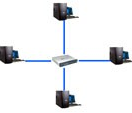 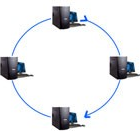 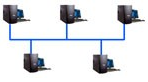 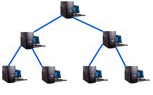 35. Оберіть варіант топології «спільна шина»а. б. ;в.  г. 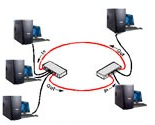 36. Знайдіть помилку в записі ІР-адреси IPv4     192.201.287.01/24            а. Адреса вказана в форматі IPv6             б. В третьому октеті адреси вказано число більше за 255            в. Для маски мережі 24 біта замало         г. IP адреса вказана без маски37. Вкажіть відповідну маску для ІР-адреси 212.165.142.102/24            а. 255.255.255.26             б. 255.255.255.0            в. 255.255.255.192   г. 255.255.255.10238. Знайдіть помилку в записі ІР-адреси IPv4     192.201.207.01/34            а. Адреса вказана в форматі IPv6                 б. В третьому октеті адреси вказано число більше за 255            в. Маска мережі не може бути більшою за 32 біта       г. IP адреса вказана без маски39. Знайдіть помилку в записі ІР-адреси IPv4     192.265.207.01/24            а. Адреса вказана в форматі IPv6            б. В другому октеті адреси вказано число більше за 255            в. Для маски мережі 24 біта замалог. IP адреса вказана без маски40. Як називається утиліта Windows для відправлення запитів протоколу ICMP зазначеному вузлу мережі й фіксує відповіді, що надходять (ICMP Echo-Reply), а час між відправленням запиту й одержанням відповіді дозволяє визначати двосторонні затримки за маршрутом і частоту втрати пакетів?            а. cmd            б. ipconfig            в. ping    г. pink